Конспект по изобразительному искусству Тема: «Домик для собачки»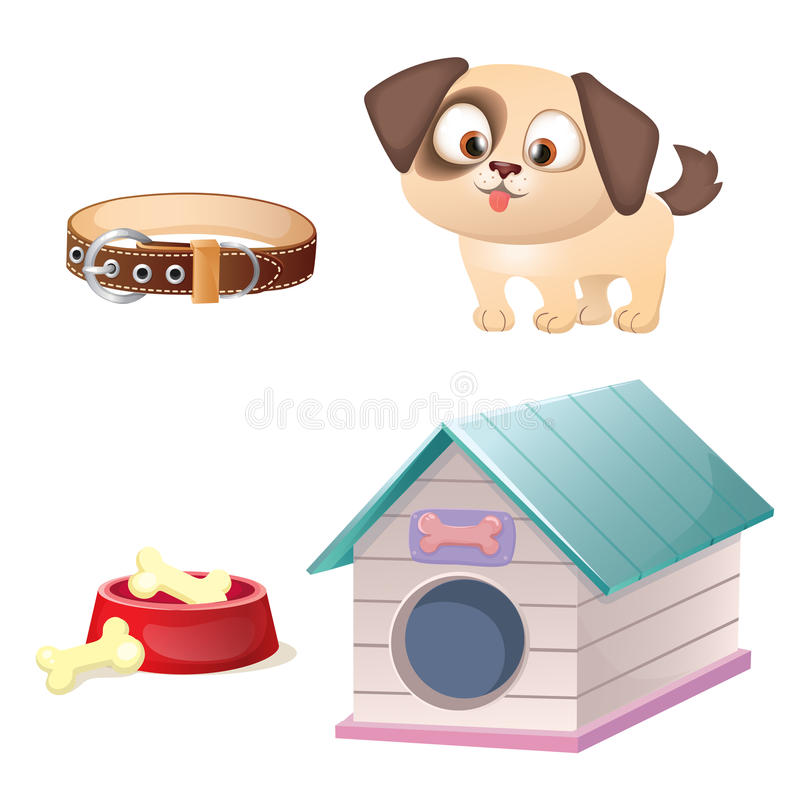 Цели:  учить детей рисовать предмет, состоящий из прямоугольной формы, круга, прямой крыши; правильно передавать относительную величину частей предмета.Задачи: закреплять умение детей рисовать предметы по образцу,тренировать  навыки рисования формы (круг, квадрат, треугольник), обогащать словарный запас детей за счёт включения слов: будка, стена, крыша, дверь.воспитывать аккуратность при работе с клеем, красками; дружеские взаимоотношения в процессе совместной деятельности.  Оборудование: бумага, краски, вода, кисточки, салфетки, клей, вырезанные из бумаги силуэты собак, образец, собака-игрушка.Ход: Ребята, посмотрите, к нам в гости пришел снова Татошка. Поздоровайтесь.Татошка: Здравствуйте ребята, я так рад вас видеть. Ребята, недавно такой сильный ветер был, что сломал мой домик. Вот я и пришел к вам в поисках нового домика.Татошка, может мы с ребятами сможем тебе помочь?Под салфеткой рисунок конура (образец), открываю.Воспитатель: Что это?Дети: Дом.Воспитатель: Татошка , нравится тебе такой домик?Татошка -ОченьВоспитатель: Ой, Татошка, что это у тебя, воспитатель из корзины достает вырезанных собачек.Татошка: Это мои друзья и им тоже нужен домик.Воспитатель Ребята, а как мы можем помочь остальным собачкам и Татошке? (нарисовать им домики)( Вешаю на доске рисунок конуры)Воспитатель: Что это?(будка,конура)Дети: Это дом. Это стена.Воспитатель: Какая по форме?Дети: Квадратная.Воспитатель: Что это?Дети: Крыша.Воспитатель: Какая по форме?Дети: Треугольная.Воспитатель: Что это?Дети: Это дверь.Воспитатель: Какая по форме? (арка)Будем рисовать.Помощь детям в рисовании домикаФИЗМИНУТКА:Развитие мелкой моторики «Строим дом».Молотком стучу, стучу,           (постукивать кулачком правой ручки по ладошке                                                                                       левой ручки)Сто гвоздей заколочу.                    ( поменять ручки)Буду строить дом, дом,                (поочередно ставить кулачок на кулачок)Будем жить в нем, в нем.              ( над головой изобразить крышуИнструкция по технике безопасностиНаклей собаку (вырезанные друзья Татошки). Аккуратно. Прижми салфеточкойЧто ты сделал?Дети: Наклеил. РефлексияДети кому мы сегодня помогали? (собаке Татошке и его друзьям)А как мы помогли Татошке и собачкам? (нарисовали домики-будки)Из каких частей состоит дом? (стена, крыша, дверь).